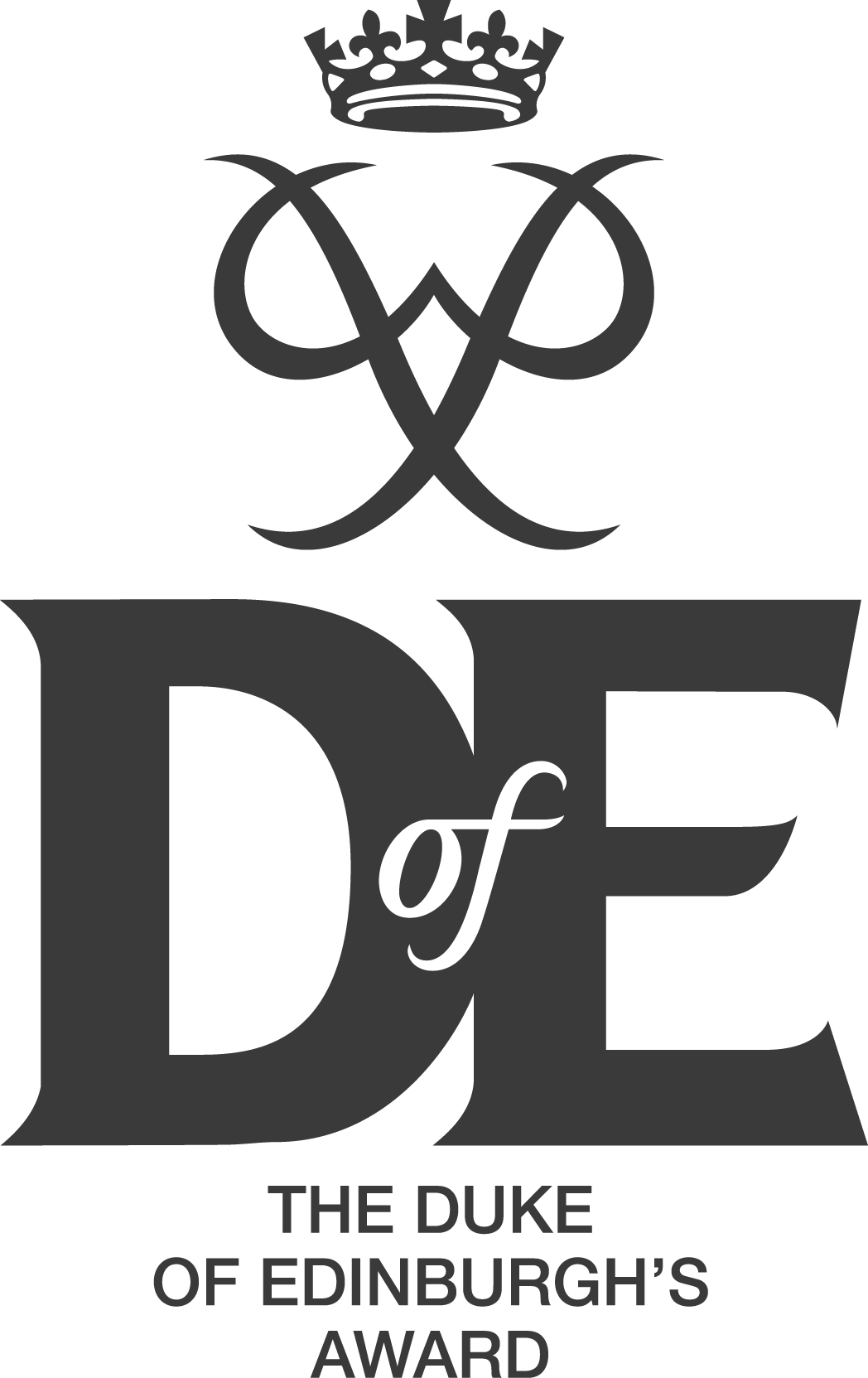 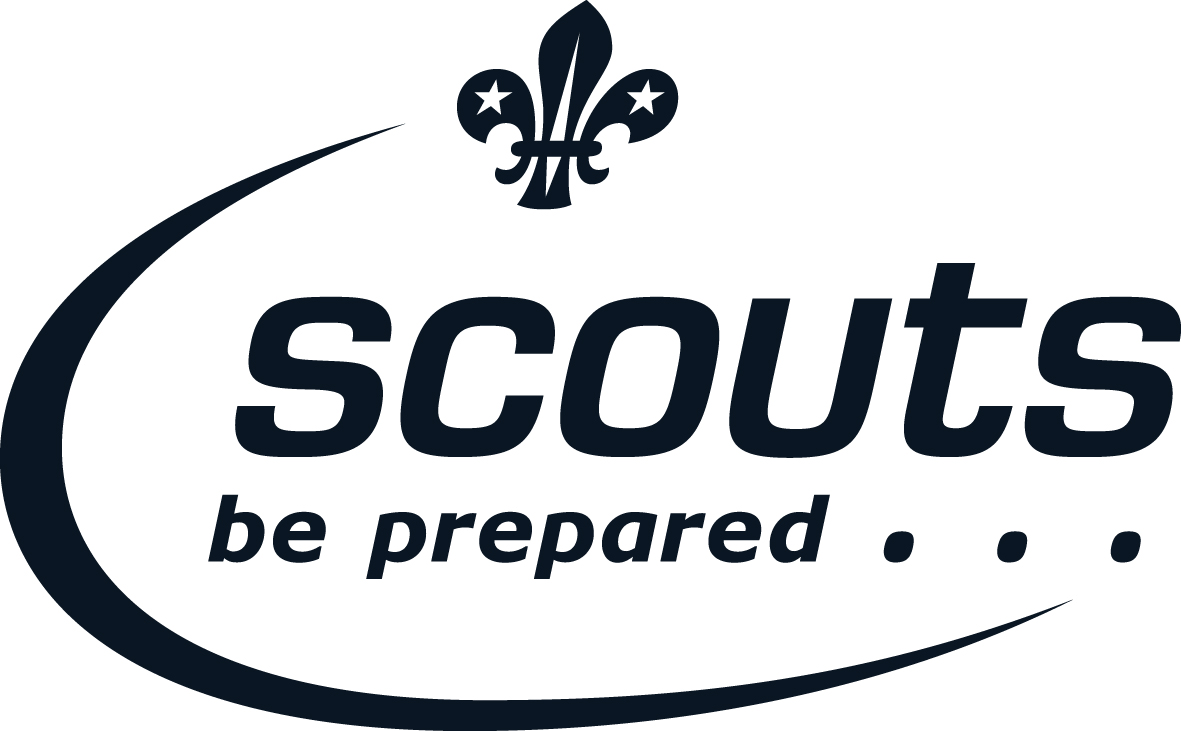 GLMW EXPEDITION ROUTE CARDACTIVITY PLANRoute Card – notes on completionFor each leg involving journeying only enter route details in columns (b) to (k).   When non-journeying activity (exploring) is planned at the break between legs, leave columns (c) to (f) blank, enter the estimated time required to complete the activity in column (g), complete columns (h) to (i), and enter brief details of the activity in column (j).If exploring is to be carried out during a leg, enter the route details in column (b) to (f), add the time planned for the activity to the rest and meal times in column (g), and complete columns (h) to (k).  Enter brief details of the activity after the route description in column (j)The journeying total in column (f) must be at least half the minimum required hours of planned activity. Aim of expedition:      Aim of expedition:      Aim of expedition:      Aim of expedition:      Aim of expedition:      Aim of expedition:      Aim of expedition:      Aim of expedition:      Aim of expedition:      Aim of expedition:      Aim of expedition:      Aim of expedition:      Aim of expedition:      Name of DofE Group:Tel No:      Name of DofE Group:Tel No:      Day of the week:It Goes Dark At:Day of the week:It Goes Dark At:Date:  /  /    Day number:(1st, 2nd etc.)      Map: Day number:(1st, 2nd etc.)      Map: Team members: Team members: Name of DofE Group:Tel No:      Name of DofE Group:Tel No:      Day of the week:It Goes Dark At:Day of the week:It Goes Dark At:Date:  /  /    Day number:(1st, 2nd etc.)      Map: Day number:(1st, 2nd etc.)      Map: Name of DofE Group:Tel No:      Name of DofE Group:Tel No:      Day of the week:It Goes Dark At:Day of the week:It Goes Dark At:Date:  /  /    Day number:(1st, 2nd etc.)      Map: Day number:(1st, 2nd etc.)      Map: Plan Assumes:Plan Assumes:Plan Assumes:Plan Assumes:Plan Assumes:Plan Assumes:Plan Assumes:Plan Assumes:LegPLACE WITH GRID REFPLACE WITH GRID REFGeneral direction or bearingDistance in kmHeight climbed in mTime allowed for journeyingTime allowed for journeyingTime allowed for exploring, rests or mealsTotal timefor legEstimated Time of Arrival Setting out time:Setting out time:LegSTART      START      General direction or bearingDistance in kmHeight climbed in mTime allowed for journeyingTime allowed for journeyingTime allowed for exploring, rests or mealsTotal timefor legEstimated Time of Arrival Brief details of route to be followed or planned activity.(Enter full details of activity on reverse)Brief details of route to be followed or planned activity.(Enter full details of activity on reverse)Brief details of route to be followed or planned activity.(Enter full details of activity on reverse)Escape/NotesIn emergency call Supervisor ASAP(a)(b)(b)(c)(d)(e)(f)(f)(g)(h)(i)(j)(j)(j)(k)1TO      TO      2TO      TO      3TO      TO      4TO      TO      5TO      TO      6TO      TO      7TO      TO      8TO      TO      Bronze: 6 hours, min 3 hours journeyingSilver: 7 hours, min 3.5 hours journeyingGold: 8 hours, min 4 hours journeyingBronze: 6 hours, min 3 hours journeyingSilver: 7 hours, min 3.5 hours journeyingGold: 8 hours, min 4 hours journeyingBronze: 6 hours, min 3 hours journeyingSilver: 7 hours, min 3.5 hours journeyingGold: 8 hours, min 4 hours journeyingTotals:Supervisor’s name, location and Tel No:     Supervisor’s name, location and Tel No:     Supervisor’s name, location and Tel No:     Supervisor’s name, location and Tel No:     Leg/ActivityTaskActivity details